中華民國工商協進會 第296場工商講座企業數位轉型新視界-思維與行動近年來由於行動應用、智慧分析及社群協作等趨勢的進展，加上電子及傳統產業面臨成長瓶頸必須尋求突破，數位轉型遂成為全球關注的議題。根據世界經濟論壇最新報告，預估到2030年，全球產業將因數位轉型創造100兆美元價值。正當全球產業都在積極進行數位轉型之際，台灣企業該如何在此一轉型浪潮中，釐清可能發生的問題及排除未來市場的不確定性障礙，從中找到企業新價值，進而華麗轉身成為智慧企業，達到企業永續經營目標。本會為協助企業進行數位轉型，探討轉型過程中應該具備的思維與行動方法，特別邀請資策會產業情報研究所詹文男所長以「企業數位轉型新視界-思維與行動」為題發表演講。另為配合防疫措施，本次活動將採現場(控制出席人數)及線上直播同步進行，歡迎報名參加。時間：109年6月30日(星期二) 14：00~16：20地點：台北國際會議中心101C會議室(台北市信義路5段1號)議程：報  名  表備註：本場講座免收費用，現場限額100位。有意參加者請於6月26日(星期五)前填妥本報名表，傳真至02-2707-0977並以電話確認(02-2707-0111，轉分機140國內業務處高長逸專員)；也可直接點擊網址http://tiny.cc/8382pz 或掃描QR-code 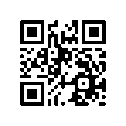 至活動頁面，線上完成報名。時   間內容人員13:30～14:00報到14:00～14:10主辦單位致詞中華民國工商協進會    范良棟秘書長14:10～16:00企業數位轉型新視界-思維與行動資策會產業情報研究所  詹文男所長16:00～16:20Q ＆ A 雙向交流中華民國工商協進會    范良棟秘書長資策會產業情報研究所  詹文男所長16:20～賦 歸賦 歸公司名稱：公司名稱：地址：地址：參加方式參加方式姓 名職 稱聯絡電話E-mail現場(限100位)線上